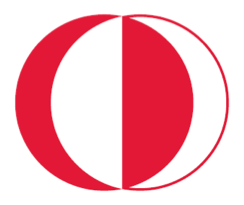 METUDepartment of Mechanical EngineeringME 400Summer Practice Report		byVincent AboubakarOctober 25, 2019Please don’t submit a printed copy.I hereby declare that all information in this document has been obtained and presented in accordance with academic rules and ethical conduct. I also declare that, as require by these rules and conduct, I have fully cited and referenced all material and results that are not original to this work.Name, Last Name 	: Signature		:TABLE OF CONTENTSPlease update this table (by right clicking on the table and selecting ‘Update Field’) after you are done with the report!1.	Introduction	42.	Description of the company	52.1.	Company Name and Location	52.2.	Organizational Structure of the Company	52.2.1.	Department of Trivela	52.2.2.	Department of Rabona	52.3.	Administrative and Organizational Departments	52.4.	Engineers and Their Duties	52.5.	Standard Office Practices	62.6.	Assessment of Site Plan	62.7.	Main Area of Business	62.8.	History of the Company	63.	Description of the Energy Production System	73.1.	Source of energy	73.2.	Description and assessment of each unit	73.3.	Assessment of raw material storage facilities	73.4.	Assessment of safety rules and practices	73.5.	Production planning	74.	Software and Hardware	85.	Quality Assurance	86.	Assessment of Automation	87.	Maintenance Services	88.	Cost Analysis of produced energy	89.	Wastes	810.	Future Plans	911.	Conclusion	10A.	Organizational Structure of the Company	11B.	………	12IntroductionThe aim and the scope of the summer practice should be presented briefly in this chapter. This chapter shouldn’t be longer than 1 page. Description of the companyIn this chapter of the summer practice report, the company is introduced. This chapter shouldn’t be more than 3 pages.Company Name and LocationThe name of the company and its address should be provided.Organizational Structure of the CompanyThe organizational structure of the company should be explained here, and its schematic should be provided in the Appendix. After a brief introduction, please discuss all the departments in the factory and their functions.Department of Trivela………Department of Rabona……….Administrative and Organizational Departments………. brief description of each department and its function, administrative relationship between departmentsEngineers and Their DutiesNumber of engineers (mechanical, chemical, civil, electrical, electronics, computer, etc.) and their duties should be explained in detail. You may use Table 1.  You should focus more on the tasks of mechanical engineers and don’t forget to mention about the departments mechanical engineers are working.Table 1 Number of EngineersStandard Office PracticesDatabase, data processing practices and/or filing systems, correspondence systems, forms used, etc.Assessment of Site Plan…..Main Area of BusinessIn this subsection, briefly discuss the areas that the company is interested in. Please don’t copy from the company’s website, just discuss briefly with your own words.History of the CompanyA brief history of the company should be given. Please don’t copy from the company’s website, just explain briefly with your own words. Description of the Energy Production SystemIn this chapter, a detailed description of everything that has been done and observed during the summer practice should be given with close consideration to the program outlined by the department for the fourth-year students. The necessary data, tables and diagrams should be numbered and placed in the appendices. Source of energye.g. hydraulic, thermal, nuclear, etc, a complete analysis of the source in terms of its quality, capacity, efficiency and availabilityDescription and assessment of each unite.g. turbines, boilers, control units, generators, electric distribution units, etc.Assessment of raw material storage facilitiese.g. storage and transportation of coal, fuel-oil and water, flow rate etc.Assessment of safety rules and practices………Production planning…..Software and HardwareUsage of software in management, production and assembly. Hardware and software used by the company should be described.Quality AssuranceAssessment of quality assurance and control systems used for raw materials and products.Assessment of AutomationAssessment of the automation level in the factory.Maintenance ServicesAn assessment of maintenance and repair services in the factory.Cost Analysis of produced energy……WastesA study of the plants share in environmental pollution and of preventive measures takenFuture PlansAn assessment of the future development plans of the factory.ConclusionIn this chapter, the data obtained, and the experience gained during the summer practice should be assessed, recommendations should be made. This last chapter shouldn’t be longer than 1 page. AppendicesAll related data, tables and drawings should be given in this section. Organizational Structure of the Company………EngineerNumberMechanicalChemicalComputer…